Kraków, dnia 06.02.2023 r.WK.236.1.4.2023Zamawiający:Szkoła Aspirantów Państwowej Straży Pożarnej w Krakowie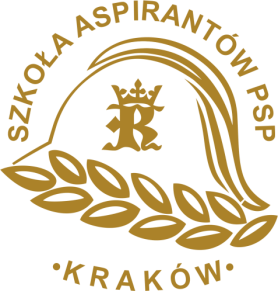 Adres: os. Zgody 18, 31-951 KrakówREGON: 000173427NIP: 678-002-92-86Telefon: 47 835 97 00Fax: 47 835 97 09Strona internetowa: www.sapsp.plEmail: szkola@sapsp.plZAPROSZENIE DO ZŁOŻENIA OFERTYNa usługę ładowania, przeglądu i konserwacji podręcznego sprzętu gaśniczego i urządzeń przeciwpożarowych Szkoły Aspirantów Państwowej Straży Pożarnej w Krakowie Opis przedmiotu zamówienia:Nazwa nadana zamówieniu: Usługa ładowania, przeglądu i konserwacji podręcznego sprzętu gaśniczego i urządzeń przeciwpożarowych Szkoły Aspirantów Państwowej Straży Pożarnej w Krakowie.Przedmiot zamówienia: Przedmiotem zamówienia jest usługa ładowania, przeglądu i konserwacji podręcznego sprzętu gaśniczego i urządzeń przeciwpożarowych Szkoły Aspirantów Państwowej Straży Pożarnej w Krakowie.Termin realizacji zamówienia: od dnia podpisania umowy do dnia 31.12.2023 r.Opis przedmiotu zamówienia:Przedmiot zamówienia obejmuje:Wykonywanie usługi przeglądu podręcznego sprzętu gaśniczego i urządzeń przeciwpożarowych (hydrantów wewnętrznych) znajdujących się na obiektach Szkoły Aspirantów Państwowej Straży Pożarnej w Krakowie polegającego w szczególności na:konserwacji gaśnic wraz z legalizacją i przeglądem środka gaśniczego, sprawdzeniem uchwytów, mocowań itp. – ilości zgodnie z załączonym zestawieniemkonserwacji i przeglądzie hydrantów wewnętrznych wraz z badaniem wydajności ciśnienia hydrantów – ilości zgodnie z załączonym zestawieniemwykonanie próby ciśnieniowej węża hydrantowego (w razie konieczności)wykonanie serwisu/remontu gaśnic (w razie konieczności) – ilość gaśnic przewidywanych do remontu w 2023 roku to 20 szt. W cenach przeglądu i konserwacji należy uwzględnić koszty związane z wymianą uszczelek występujących w gaśnicach i hydrantach, zacisków węży, zawleczek w gaśnicach oraz koszty związane z dojazdem w wyszczególnionych w zestawieniu obiektów.Usługę należy wykonać zgodnie z aktualnymi przepisami prawa, w tym zgodnie z rozporządzeniem Ministra Spraw Wewnętrznych i Administracji z dnia 7 czerwca 2010 r. w sprawie ochrony przeciwpożarowej budynków, innych obiektów budowlanych i terenów (Dz.U. 2010 r, Nr 109, poz. 719) oraz zgodnie z określonymi w Polskich Normach dotyczących urządzeń przeciwpożarowych i gaśnic, w odnośnej dokumentacji techniczno-ruchowej oraz instrukcjach obsługi.  Wyniki przeglądu należy spisać w protokole i załącznikach do protokołu. Wykonawca zobowiązany jest dostarczyć Zamawiającemu protokół oraz fakturę VAT, najpóźniej w ciągu 14 dni od daty wykonania usługi.Gaśnice oraz hydranty muszą otrzymać indywidualną cechę aktualizacji.Kwota ostateczna faktury będzie wystawiona na podstawie protokołu końcowego po wykonaniu usługi, z zachowaniem cen jednostkowych określonych w ofercie.Protokoły z wykonanej kontroli powinny zawierać co najmniej:nazwę firmy przeprowadzającej kontrolę,nazwę i adres obiektu, w którym przeprowadzono przegląd i konserwację,datę i miejsce wykonania kontroli,rzeczowy spis urządzeń, które podlegają kontroli wraz z ich oceną, uwagami i informacją o ich położeniu w budynku,wynik przeprowadzonego przeglądu ze szczególnym uwzględnieniem rodzaju i ilości sprzętu wytypowanego do naprawy (z podaniem pełnego zakresu koniecznej naprawy) lub remontu, rodzaju i ilości sprzętu wytypowanego do badań, rodzaju i ilości sprzętu wytypowanego do wycofania z użytkowania,wyniki badań i pomiarów, pisemną ocenę stanu urządzeń ppoż.,podsumowanie z wnioskami (zaleceniami) z przeglądu z opisem nieprawidłowości koniecznych do natychmiastowego usunięcia oraz możliwych do usunięcia w terminie późniejszym,czytelny podpis wykonawcy.Zestawienie ilościowe podręcznego sprzętu gaśniczego oraz hydrantów wewnętrznych wraz z lokalizacją i wyszczególnieniem obiektów:Przeglądy sprzętu ppoż. wskazanego w powyższej tabeli należy wykonać w następujących terminach:a) dla sprzętu zlokalizowanego na poligonie SA PSP w m. Kościelec 133 gm. Proszowice – do dnia 31 marca 2023 r.b) dla sprzętu zlokalizowanego w SA PSP w Krakowie os. Zgody 18, 31-951 Kraków – do dnia 8 grudnia 2023, jednak nie wcześniej niż dnia 1 listopada 2023.Dostawa: dostawa naładowanych gaśnic i cieczy palnych oraz odbiór pustych gaśnic transportem wykonawcy, na poligon Szkoły Aspirantów Państwowej Straży Pożarnej w Krakowie, m. Kościelec 133, gmina Proszowice, na koszt i ryzyko wykonawcy. Termin dostawy i odbioru zamawianej części zamawiający prześle wykonawcy na adres e-mail z 5 dniowym wyprzedzeniem. Zamawiający przewiduje 15 dostaw i odbiorów zamawianych części przedmiotu zamówienia. Zamawiający wymaga na fakturze za zrealizowaną część zamówienia zastosowania nazwy produktu „Gaśnica, pochodnia, itp.” oraz jednostkę miary „sztuk/litrów”.Serwis/remont gaśnic obejmuje wymianę środka gaśniczego, uszczelek oraz sprawdzenie stanu technicznego wnętrza zbiornika, zaworu i pozostałych elementów.Przewidywana ilość podręcznego sprzętu gaśniczego do serwisu/remontu:Odbiór i dostawa przedmiotu zamówienia przeznaczonego do serwisu/remontu z siedziby zamawiającego tj. SA PSP w Krakowie, os. Zgody 18 na koszt i ryzyko wykonawcy.Uwaga: Rzeczywiste ilości sprzętu mogą ulec nieznacznej zmianie ze względu na aktualizację doposażenia zgodnie z IBP. Zamawiający zastrzega sobie możliwość zmniejszenia/zwiększenia zamawianych ilości asortymentu.Dostawa naładowanych gaśnic i cieczy palnych dla Szkoły Aspirantów Państwowej Straży Pożarnej w KrakowieDostawa: Dostawa naładowanych gaśnic i cieczy palnych oraz odbiór pustych gaśnic transportem wykonawcy, na poligon Szkoły Aspirantów Państwowej Straży Pożarnej w Krakowie, m. Kościelec 133, gmina Proszowice, na koszt i ryzyko wykonawcy. Termin dostawy i odbioru zamawianej części zamawiający prześle wykonawcy na adres e-mail z 5 dniowym wyprzedzeniem. Zamawiający przewiduje 15 dostaw i odbiorów zamawianych części przedmiotu zamówienia. Zamawiający wymaga na fakturze za zrealizowaną część zamówienia zastosowania nazwy produktu „Gaśnica, pochodnia, itp.” oraz jednostkę miary „sztuk/litrów”.Uwaga: Rzeczywiste ilości zamawianego przedmiotu zamówienia mogą ulec zmianie. Zamawiający zastrzega sobie możliwość zmniejszenia/zwiększenia zamawianych ilości przedmiotu zamówienia oraz ilości dostaw (części dostaw).Wykonywanie usługi przeglądu podręcznego sprzętu gaśniczego używanego podczas działań ratowniczo - gaśniczych oraz umieszczonego na pojazdach służbowych Szkoły Aspirantów PSP w Krakowie.W cenach przeglądu i konserwacji należy uwzględnić koszty związane z wymianą uszczelek występujących w gaśnicach i hydrantach, zacisków węży, zawleczek w gaśnicach oraz koszty związane z dojazdem w wyszczególnionych w zestawieniu obiektów.Wyniki przeglądu należy spisać w protokole i załącznikach do protokołu. Wykonawca zobowiązany jest dostarczyć Zamawiającemu protokół oraz fakturę VAT, najpóźniej w ciągu 14 dni od daty wykonania usługi.Usługę należy wykonać zgodnie z aktualnymi przepisami prawa.Gaśnice muszą otrzymać indywidualną cechę aktualizacji.Przeglądy gaśnic wskazanych w powyższej tabeli należy wykonać w następujących terminach:gaśnice do przeglądu dostarczy i odbierze od wykonawcy upoważniony przedstawiciel zamawiającego, dostawa i odbiór gaśnic musi być zlokalizowany na terenie administracyjnym miasta Krakowazamawiający dopuszcza dostawę i odbiór legalizowanych gaśnic z siedziby zamawiającego przez upoważnionego wykonawcę po wcześniejszym telefonicznym uzgodnieniu terminu, na koszt i ryzyko wykonawcy,wykonawca wykona przegląd przekazanych gaśnic w terminie do 3 dni roboczych od dnia ich przekazania;Uwaga: Rzeczywiste ilości zamawianego przedmiotu zamówienia mogą ulec zmianie. Zamawiający zastrzega sobie możliwość zmniejszenia/zwiększenia zamawianych ilości przedmiotu zamówienia.Postać ofertyOfertę należy złożyć w języku polskim.Nie dopuszcza się podania ceny w walucie innej niż polska.Jeżeli złożono ofertę, której wybór prowadziłby do powstania u zamawiającego obowiązku podatkowego zgodnie z przepisami o podatku od towarów i usług, zamawiający w celu oceny takiej oferty dolicza do przedstawionej w niej ceny podatek od towarów i usług, który miałby obowiązek rozliczyć zgodnie z tymi przepisami. Wykonawca, składając ofertę, informuje zamawiającego, czy wybór oferty będzie prowadzić do powstania u zamawiającego obowiązku podatkowego, wskazując nazwę (rodzaj) towaru lub usługi, których dostawa lub świadczenie będzie prowadzić do jego powstania, oraz wskazując ich wartość bez kwoty podatku.Oferta musi zawierać:Wypełniony formularz ofertowy (wg załącznika nr 1).Oferty należy przesłać do dnia 10.02.2023 r. do godz. 13:00 w następujący sposób:drogą e-mailową na adres: jchorobik@sapsp.pltytuł wiadomości:Oferta na ładowanie, przegląd i konserwacja podręcznego sprzętu gaśniczego i urządzeń przeciwpożarowych SA PSP w Krakowie.Zamawiający dopuszcza dołączenie do wiadomości pliki w następujących formatach: .pdf, .doc, .docx, .xls, .xlsx, .jpg., .bmp.Zamawiający dopuszcza możliwość skompresowania oferty do jednego pliku archiwum (ZIP).Osoba upoważniona do kontaktu w sprawach związanych z przedmiotem zamówienia: mł. bryg. Janusz Chorobik.Informacje dotyczące zawarcia umowy:W terminie do 3 dni roboczych od dnia powiadomienia przez zamawiającego o wyborze oferty wykonawca, którego oferta została uznana za najkorzystniejszą w postępowaniu, jest zobowiązany do podpisania umowy.W przypadku uchylania się przez wykonawcę od podpisania umowy, którego oferta została wybrana w terminie określonym przez zamawiającego, zamawiający może wybrać kolejną ofertę.Postanowienia dodatkoweZamawiający zastrzega możliwość negocjowania treści ofert w celu ich ulepszenia.Wykonawca może złożyć tylko jedną ofertę, wykonawca może wprowadzić zmiany lub wycofać złożoną przez siebie ofertę przed upływem terminu wyznaczonego na składanie ofert.Dokonanie wyboru zamówienia nastąpi w oparciu o najniższą łączną cenę brutto oferty.Koszty uczestnictwa, w tym: opracowanie i dostarczenie oferty obciążają wyłącznie wykonawcę.W przypadku, gdy treść oferty oraz złożonych przez wykonawcę dokumentów jest niepełna lub zawiera nieścisłości w stosunku do zakresu wymaganego w zaproszeniu do złożenia oferty, zamawiający może, w uzasadnionych przypadkach, zwrócić się do wykonawcy o uzupełnienie braków lub udzielenie wyjaśnień, w wyznaczonym terminie.Zamawiający unieważni postępowanie w przypadku:braku ofert,gdy cena najkorzystniejszej oferty przekroczy kwotę jaką zamawiający może przeznaczyć na realizacje zamówienia,gdy środki publiczne, które zamawiający zamierzał przeznaczyć na sfinansowanie całości lub części zamówienia, nie zostaną mu przyznane,zamawiający zastrzega możliwość unieważnienia postępowania bez podania przyczyny.O wynikach postępowania zamawiający zawiadomi niezwłocznie wykonawców którzy złożyli oferty, w postępowaniu.Pozostałe warunki w postępowaniu: Termin związania ofertą wynosi 21 dni od dnia składania ofert.Zamawiający zawrze umowę z wykonawcą zgodnie z załączonymi ogólnymi warunkami umowy stanowiącymi załączniki nr 1 do zaproszenia.w przypadku uchylania się od realizacji zamówienia wykonawcy, którego oferta została wybrana w terminie określonym przez zamawiającego, zamawiający może wybrać ofertę kolejną bez przeprowadzania ponownej oceny ofert.RODOZamawiający informuje, iż zgodnie z art. 13 ust. 1 i 2 rozporządzenia Parlamentu Europejskiego i Rady (UE) 2016/679 z dnia 27 kwietnia 2016 r. w sprawie ochrony osób fizycznych w związku z przetwarzaniem danych osobowych i w sprawie swobodnego przepływu takich danych oraz uchylenia dyrektywy 95/46/WE (ogólne rozporządzenie o ochronie danych) (Dz. Urz. UE L 119 z 04.05.2016, str. 1), dalej „RODO”, informuję, że:administratorem Pani/Pana danych osobowych jest Komendant Szkoły Aspirantów Państwowej Straży Pożarnej w Krakowie, os. Zgody 18, 31-951 Kraków;w Szkole Aspirantów Państwowej Straży Pożarnej w Krakowie wyznaczony został Inspektor Ochrony Danych: os. Zgody 18, 31-951 Kraków, e-mail: iod@sapsp.pl, tel. 4783599700, fax. 478359709;Pani/Pana dane osobowe przetwarzane będą na podstawie art. 6 ust. 1 lit. b i c RODO w celu związanym z postępowaniem o udzielenie zamówienia publicznego pn.: „Ładowanie, przegląd i konserwacja podręcznego sprzętu gaśniczego i urządzeń przeciwpożarowych Szkoły Aspirantów Państwowej Straży Pożarnej w Krakowie w Krakowie” (nr sprawy WK.236.1.2023).Odbiorcami Pani/Pana danych będą jednostki organizacyjne PSP oraz inne organy na mocy przepisów odrębnych ustaw.Pani/Pana dane osobowe będą przechowywane, zgodnie z Zarządzeniem nr 1 Ministra Spraw Wewnętrznych i Administracji z dnia 4 stycznia 2022 r. „w sprawie instrukcji kancelaryjnej i jednolitego rzeczowego wykazu akt dla Państwowej Straży Pożarnej” (Dz. Urz. MSWIA z 2022 r. poz. 1), przez okres 5 lat od dnia zakończenia postępowania o udzielenie zamówienia;obowiązek podania przez Panią/Pana danych osobowych bezpośrednio Pani/Pana dotyczących jest wymogiem związanym z udziałem w postępowaniu o udzielenie zamówienia publicznego; w odniesieniu do Pani/Pana danych osobowych decyzje nie będą podejmowane w sposób zautomatyzowany, stosowanie do art. 22 RODO;posiada Pani/Pan:na podstawie art. 15 RODO prawo dostępu do danych osobowych Pani/Pana dotyczących;na podstawie art. 16 RODO prawo do sprostowania Pani/Pana danych osobowych (skorzystanie z prawa do sprostowania nie może skutkować zmianą wyniku postępowania o udzielenie zamówienia publicznego ani zmianą postanowień umowy;na podstawie art. 18 RODO prawo żądania od administratora ograniczenia przetwarzania danych osobowych z zastrzeżeniem przypadków, o których mowa w art. 18 ust. 2 RODO (prawo do ograniczenia przetwarzania nie ma zastosowania w odniesieniu do przechowywania, w celu zapewnienia korzystania ze środków ochrony prawnej lub w celu ochrony praw innej osoby fizycznej lub prawnej, lub z uwagi na ważne względy interesu publicznego Unii Europejskiej lub państwa członkowskiego);nie przysługuje Pani/Panu:w związku z art. 17 ust. 3 lit. b, d lub e RODO prawo do usunięcia danych osobowych;prawo do przenoszenia danych osobowych, o którym mowa w art. 20 RODO;na podstawie art. 21 RODO prawo sprzeciwu, wobec przetwarzania danych osobowych, gdyż podstawą prawną przetwarzania Pani/Pana danych osobowych jest art. 6 ust. 1 lit. b i c RODO”.Załączniki:Wzór umowy.Formularz ofertowy.KomendantSzkoły Aspirantów Państwowej Straży Pożarnejw Krakowie               /-/bryg. mgr inż. Marek CHWAŁAZałącznik Nr 1OGÓLNE WARUNKI UMOWYzawarta w dniu    .     .2023 r. pomiędzy:Skarbem Państwa reprezentowanym przez: - ……………………… - Komendanta Szkoły Aspirantów Państwowej Straży Pożarnej, 31-951 Kraków, os. Zgody 18, NIP 678-002-92-86, REGON 000173427 zwaną dalej zamawiającym,a …(firma, siedziba, adres)… wpisanym/-ą do rejestru przedsiębiorców Krajowego Rejestru Sądowego prowadzonego przez Sąd Rejonowy ………… Wydział Gospodarczy pod Nr KRS: ………, kapitał zakładowy w wysokości ……………….. zł, wpłacony ……………………, NIP:…………………………, REGON:……………………,Reprezentowanym/-ą przez: ……………………………,uprawnionym/-i do reprezentacji Spółki, zgodnie z Informacją odpowiadającą odpisowi aktualnemu z rejestru przedsiębiorców Krajowego Rejestru Sądowego, której wydruk stanowi załącznik nr 1 do umowy,lub …(imię, nazwisko)…, prowadzącym/-ą działalność gospodarczą pod firmą: „………”, wpisaną do Centralnej Ewidencji i Informacji o Działalności Gospodarczej RP, zwanej dalej „CEIDG”, …(adres)…, NIP: ………………………, REGON: ………………………, zgodnie z aktualnym wydrukiem z CEiDG, stanowiącym załącznik nr 1 do umowy[wybrać w przypadku, gdy Wykonawcą jest osoba prowadząca działalność gospodarczą]lub…(imię, nazwisko)…, prowadzącą/-ym działalność gospodarczą pod firmą …(pełne brzmienie firmy obejmujące imię i nazwisko)…, ...(adres)…, NIP: ……………… oraz REGON: ………………, (imię, nazwisko), prowadzącym/-ą, działalność gospodarczą pod firmą …(pełne brzmienie firmy obejmujące imię i nazwisko)…, …(adres)…, NIP: ………………………… oraz REGON: ……………………, prowadzącymi wspólnie działalność gospodarczą pod nazwą: …………………, …(adres)…., NIP: …………………………………, REGON: …………………………., zgodnie z aktualnym wydrukiem z CEiDG oraz umową spółki cywilnej, stanowiącymi załącznik nr 1 do umowy,[wybrać w przypadku, gdy Wykonawcą są osoby fizyczne prowadzące działalność gospodarczą w formie spółki cywilnej] [w przypadku konsorcjum odpowiednio ze wskazaniem Lidera], zwanym dalej wykonawcą, zwanymi dalej łącznie Stronami, a każdy z osobna Stroną, w wyniku rozstrzygnięcia postępowania o udzielenie zamówienia publicznego prowadzonego zawiera się umowę o następującej treści:§ 1Przedmiot umowyZamawiający zleca, a wykonawca przyjmuje do wykonania usługę ładowania, przeglądu i konserwacji podręcznego sprzętu gaśniczego i urządzeń przeciwpożarowych Szkoły Aspirantów Państwowej Straży Pożarnej w Krakowie, na warunkach określonych w zaproszeniu do złożenia oferty /nr sprawy WK.236.    .2023/ oraz ofercie wykonawcy z dnia ......… 2023 r. stanowiącymi integralną część niniejszej umowy.§ 2Termin obowiązywania umowyUmowa zostaje zawarta na okres od dnia    .02.2023 r. do dnia 31.12.2023 r.Wykonawca zobowiązuje się wykonywać usługę określoną w § 1 w miejscach oraz w terminach określonych w zaproszeniu do złożenia oferty.§ 3Cena i warunki płatnościZamawiający zobowiązuje się zapłacić wykonawcy za wykonanie przedmiotu umowy określonego w § 1 wynagrodzenie w wysokości brutto ... zł. (słownie złotych: ...).Zamawiający zapłaci wykonawcy należne wynagrodzenie po realizacji zamówionej części przedmiotu umowy, w terminie do 14 dni od daty dostarczenia faktury VAT, przelewem na konto wykonawcy wskazane na fakturze.Wykonawca wystawi fakturę za zamówioną część przedmiotu zamówienia, na każde żądanie zamawiającego.Cena określona w ust. 1 zawiera wszelkie koszty i ryzyko, jakie poniesie wykonawca w związku z realizacją przedmiotu umowy, w tym koszty transportu i ubezpieczeniaCeny wyszczególnione w ofercie wykonawcy obowiązują w okresie realizacji umowy i nie podlegają podwyższeniu ani waloryzacji, przez cały okres trwania umowy.Termin zapłaty należności uważany będzie za zachowany, jeżeli obciążenie rachunku bankowego Zamawiającego nastąpi najpóźniej w ostatnim dniu płatności.Wierzytelności związane z realizacją niniejszej umowy nie mogą być, pod rygorem nieważności  przedmiotem przeniesienia na osobę trzecią bez zgody zamawiającego.Zakres ilościowy przedmiotu zamówienia jest zakresem szacunkowym określonym przez zamawiającego z należytą starannością. Zamawiający, pomimo dochowania należytej staranności, z uwagi na charakter prowadzonej działalności, nie zapewnia realizacji zamówienia w pełnym zakresie.Zamawiający zastrzega sobie możliwość zmniejszenia/zwiększenia zamawianych ilości przedmiotu zamówienia§ 4Realizacja przedmiotu umowy i postępowanie reklamacyjneStrony umowy postanawiają, że osobami odpowiedzialnymi /upoważnionymi/ za realizację przedmiotu umowy są:w imieniu zamawiającego: …………………………. tel.: …………………, e-mail: ………………..;w imieniu wykonawcy: ........................................., tel.: ………….…, e-mail: ………………..;Wykonawca przy wykonywaniu umowy ponosi pełną odpowiedzialność za kompetentne, rzetelne i terminowe wykonanie zobowiązań umowy.Wykonawca zobowiązuje się:do zapewnienia należytego wykonania przedmiotu umowy;dostarczać partiami, stosownie do potrzeb zamawiającego przedmiot umowy;Zamówienia każdej części stanowiącej przedmiot umowy będzie składane według zapotrzebowania zamawiającego, każdorazowo w formie pisemnej i przesłane emailem na adres wykonawcy.W przypadku stwierdzenia, że zrealizowany przedmiot umowy jest niezgodny z przedmiotem umowy lub/i niekompletny lub/i złej jakości zamawiający odmówi odbioru części lub całości wykonanej usługi, sporządzając protokół zawierający przyczyny odmowy odbioru.W przypadku innych zastrzeżeń zamawiającego, dotyczących dostarczonego przedmiotu umowy zamawiający wskaże w protokole odbioru przyczyny odmowy odbioru wykonanego przedmiotu umowy wraz z określeniem dodatkowego terminu wykonania usługi.Uprawniony przez zamawiającego pracownik potwierdza odbiór ilościowo - jakościowy dostarczonego przez wykonawcę przedmiotu umowy.W przypadku zgłoszenia reklamacji jakościowej wykonawca zobowiązany jest odebrać na własny koszt od zamawiającego wadliwy przedmiot umowy będący przedmiotem reklamacji i wymienić go na nowy, wolny od wad.Wszelkie dokumenty dotyczące przedmiotu umowy, wykonawca dostarczy zamawiającemu do jego siedziby tj.: Szkoły Aspirantów Państwowej Straży Pożarnej w Krakowie, os. Zgody 18, 31-951 Kraków - sekretariat Komendanta Szkoły.§ 5Zmiany postanowień umowyZamawiający dopuszcza możliwość dokonania zmiany istotnych postanowień zawartej umowy, w stosunku do treści oferty, w zakresie:Zmniejszenia przez zamawiającego realizacji części przedmiotu umowy, w takim przypadku wynagrodzenie wykonawcy zostanie pomniejszone o niezrealizowaną część umowy, przy czym zamawiający zapłaci wykonawcy za dotychczas zrealizowany przedmiot umowy; inne niekorzystne dla zamawiającego zmiany umowy dopuszczalne są tylko wówczas, jeżeli z powodu nadzwyczajnej zmiany stosunków spełnienie usługi przez wykonawcę byłoby połączone z nadmiernymi trudnościami albo groziłoby mu rażącą stratą, czego nie przewidywał on przy zawarciu umowy; Dla skorzystania z uprawnień w tym przedmiocie wykonawca musi je udowodnić.zmiany umowy polegające na zmianie danych wykonawcy bez zmian samego wykonawcy (np. zmiana siedziby, adresu, nazwy itp.);sytuacji, których nie można było przewidzieć w chwili zawarcia niniejszej umowy i mających charakter zmian nieistotnych tj. nieodnoszących się do warunków, które gdyby zostały ujęte w ramach pierwotnej procedury udzielania zamówienia, umożliwiłyby dopuszczenie innej oferty niż ta, która została pierwotnie dopuszczona;Zmiana postanowień zawartej umowy wymaga, pod rygorem nieważności, zachowania formy pisemnej, chyba, że przepisy odrębne wymagają formy szczególnej.Zmiany postanowień zawartej umowy określone w ust. 1 pkt 1), nie wymagają zachowania formy pisemnej.Zmiana umowy na wniosek wykonawcy wymaga wykazania we wniosku na piśmie okoliczności uzasadniających przesłanki do dokonania tej zmiany.Zamawiający zastrzega sobie prawo odstąpienia od umowy w przypadku, gdy zmiany treści umowy wymagałyby zmiany treści oferty złożonej przez wykonawcę.§ 7Wypowiedzenie umowyW razie wystąpienia istotnej zmiany okoliczności powodującej, że wykonanie umowy lub jej części nie leży w interesie publicznym, czego nie można było przewidzieć w momencie zawarcia umowy, zamawiający może odstąpić od umowy w terminie 30 dni od powzięcia wiadomości o powyższych okolicznościach. W takim przypadku wykonawca może żądać jedynie wynagrodzenia należnego z tytułu wykonania części umowy.Umowa może być rozwiązana przez zamawiającego w każdym czasie, bez zachowania okresu wypowiedzenia w przypadku:nienależytego wywiązywania się z umowy przez wykonawcę,uzasadnionej utraty zaufania przez zamawiającego w stosunku do wykonawcy,złej jakości przedmiotu umowy,nie wywiązywania się z zamawianych ilości.Rozwiązanie przez zamawiającego niniejszej umowy w przypadku nieprzestrzegania przez wykonawcę warunków umowy wymaga formy pisemnej oraz uzasadnienia pod rygorem nieważności.Jeżeli dla jednej ze stron (zamawiającego/wykonawcy) kontynuowanie umowy stanie się nieopłacalne ma on prawo do wypowiedzenia umowy. W takiej sytuacji dotychczasowy wykonawca zobowiązuje się do dostarczania pełnego asortymentu przez dwa miesiące od dnia złożenia pisma zawierającego wypowiedzenie.Nie wywiązanie się przez wykonawcę z obowiązków określonych w pkt. 4 spowoduje uznanie przez zamawiającego, że umowa została rozwiązana z wyłącznej winy wykonawcy.§ 8Kary umowneZ tytułu rozwiązania umowy z przyczyn, za które odpowiada wykonawca, w tym z jego wyłącznej winy, wykonawca zapłaci karę umowną w wysokości 5% ceny przedmiotu umowy, o której mowa w § 3 niniejszej umowy.W przypadku, gdy wysokość poniesionej szkody przewyższa wysokość zastrzeżonych kar umownych zamawiającemu przysługuje roszczenie o odszkodowanie na zasadach ogólnych.W razie opóźnienia w zapłacie przez zamawiającego należnego wykonawcy wynagrodzenia, wykonawca może żądać od zamawiającego odsetek w wysokości ustawowej. § 9Postanowienia końcoweWszelkie zmiany i uzupełnienia niniejszej umowy, jak również wszelkie zawiadomienia, zapytania lub informacje odnoszące się lub wynikające z wykonania przedmiotu umowy, wymagają formy pisemnej pod rygorem nieważnościW sprawach nieuregulowanych postanowieniami niniejszej umowy zastosowanie mieć będą przepisy Kodeksu Cywilnego.Ewentualne spory mogące wyniknąć na tle wykonania postanowień niniejszej umowy strony poddają rozstrzygnięciu właściwemu rzeczowo sądowi w Krakowie.Umowę sporządzono w dwóch jednobrzmiących egzemplarzach, po jednym dla każdej ze stron.Załączniki:- Zaproszenie do złożenia oferty.- Oferta wykonawcy z dnia ….-….-2023 r.ZAMAWIAJĄCY:						WYKONAWCA:Załącznik Nr 2....................................................pieczęć wykonawcy	.................................., dnia ........................- FORMULARZ OFERTOWY -Oferujemy usługę ładowania, przeglądu i konserwacji podręcznego sprzętu gaśniczego i urządzeń przeciwpożarowych Szkoły Aspirantów Państwowej Straży Pożarnej w Krakowie zgodną z opisem przedmiotu zamówienia określonym w „Zaproszeniu do złożenia oferty” oraz w załącznikach do oferty.Wartość brutto: ....................... słownie: ..............................................................................Oświadczenia wykonawcy:Oświadczam, że zapoznaliśmy się z zaproszeniem do złożenia oferty i nie wnosimy zastrzeżeń oraz zdobyliśmy konieczne informacje, potrzebne do właściwego wykonania zamówienia.Oświadczam, że zamówienie wykonamy w terminie wskazanym w zaproszeniu do złożenia oferty.Oświadczam, że zamówienie wykonamy zgodnie z obowiązującymi przepisami prawa, normami i normatywami.Oświadczam, że przedmiot zamówienia spełnia wszelkie normy oraz posiada wszystkie prawem wymagane badania i certyfikaty.Oświadczam, że uważamy się za związanych niniejszą ofertą przez czas wskazany w zaproszeniu do złożenia oferty.Oświadczam, że spełniamy wszystkie warunki określone w zaproszeniu do złożenia oferty oraz złożyliśmy wszystkie wymagane dokumenty potwierdzające spełnienie tych warunków.Oświadczam, że w cenie oferty zostały uwzględnione wszystkie koszty wykonania zamówienia i realizacji przyszłego świadczenia umownego.Oświadczam, iż akceptujemy warunki płatności określone przez zamawiającego w zaproszeniu do złożenia oferty.Wyrażam zgodę na przetwarzanie danych osobowych przez Komendanta Szkoły Aspirantów Państwowej Straży Pożarnej w Krakowie z siedzibą os. Zgody 18, 31-951 Kraków - Administratora danych osobowych, zgodnie z ustawą z dnia 10 maja 2018 r. o ochronie danych osobowych (t.j. Dz.U. 2019 poz. 1781 ze zm.) w celu zawarcie i realizacja umowy.Oświadczam, że wypełniłem obowiązki informacyjne przewidziane w art. 13 lub art. 14 RODO /Rozporządzenie Parlamentu Europejskiego i Rady (UE) 2016/679 z dnia 27 kwietnia 2016 r. w sprawie ochrony osób fizycznych w związku z przetwarzaniem danych osobowych i w sprawie swobodnego przepływu takich danych oraz uchylenia dyrektywy 95/46/WE (ogólne rozporządzenie o ochronie danych) (Dz. Urz. UE L 119 z 04.05.2016, str. 1)/ wobec osób fizycznych, od których dane osobowe bezpośrednio lub pośrednio pozyskałem w celu ubiegania się o udzielenie zamówienia publicznego w niniejszym postępowaniu. Uwaga: W przypadku gdy wykonawca nie przekazuje danych osobowych innych niż bezpośrednio jego dotyczących lub zachodzi wyłączenie stosowania obowiązku informacyjnego, stosownie do art. 13 ust. 4 lub art. 14 ust. 5 RODO treści oświadczenia wykonawca nie składa (np. przez jego wykreślenie)................................................................................./czytelny podpis imieniem i nazwiskiem lub pieczęć imienna i podpis upoważnionego przedstawiciela wykonawcy/Budynki os. Zgody 13b, 15, 16, 17, 18 i 18A (Kraków)Budynki os. Zgody 13b, 15, 16, 17, 18 i 18A (Kraków)Lp.Rodzaj sprzętuIlość1Gaśnica GP471 szt.2Gaśnica GP62 szt.3Gaśnica GWG3 szt.4Gaśnica GWM62 szt.5Gaśnica GS5x5 szt.6Gaśnica GSE24 szt.7Hydrant wewnętrzny H2519 szt.8Hydrant wewnętrzny H5210 szt.Obiekty poligonowe – m. Kościelec 133 gm. ProszowiceObiekty poligonowe – m. Kościelec 133 gm. ProszowiceRodzaj sprzętuIlość1Gaśnica GP413 szt.2Hydrant wewnętrzny H252 szt.Lp.Rodzaj sprzętuIlość1Gaśnica GP414 szt.2Gaśnica GP61 szt.3Gaśnica GWG1 szt.4Gaśnica GWM61 szt.5Gaśnica GS5x2 szt.6Gaśnica GSE21 szt.Lp.Przedmiot zamówieniaIlościDostawa i napełnienie gaśnicy proszkowej 6 kg24 szt.Dostawa i napełnienie gaśnicy proszkowej 4 kg 36 szt.Dostawa i napełnienie gaśnicy proszkowej 2 kg 60 szt.Dostawa i napełnienie gaśnicy proszkowej 1 kg  96 szt.Dostawa i napełnienie gaśnicy śniegowej 5 kg 180 szt.Dostawa i napełnienie gaśnicy pianowej GWG-2 x ABF 24 szt.Dostawa i napełnienie gaśnicy wodno - mgłowej GMW-6 36 szt.Dostawa i napełnienie gaśnicy pianowej 6 DM3  24 szt.Dostawa i napełnienie urządzenia gaśniczego CO2 2 kg 24 szt.Dostawa i napełnienie gaśnicy gastronomicznej 2l24 szt.Dostawa i napełnienie Domowe Urządzenie Gaśnicze 1 litr 12 szt.Dostawa spray gaśniczy12 szt.Dostawa pochodnia parafinowa 48 szt.Ciecz do pozoracji pożaru grupy F 24 litryTransport (dostawa i odbiór)15 szt.Lp.Rodzaj sprzętuIlość1Gaśnica proszkowa 1 kg.35 szt.2Gaśnica proszkowa 2 kg.40 szt.3Gaśnica śniegowa 5 kg.20 szt.4Gaśnica proszkowa 6 kg.45 szt.Przedmiot zamówieniaUsługa ładowania, przeglądu i konserwacji podręcznego sprzętu gaśniczego i urządzeń przeciwpożarowych Szkoły Aspirantów Państwowej Straży Pożarnej w Krakowie”(nr sprawy WK.236.1.2023)Dane wykonawcy:Dane wykonawcy:Dane wykonawcy:Dane wykonawcy:Pełna nazwa:Adres:Kod:Miejscowość:Województwo:Telefon:e-mail:Internet http://W zależności od podmiotu: KRS* /  CEiDG* :W zależności od podmiotu: NIP* /  PESEL* :W zależności od podmiotu:REGON:*Właściwe zaznaczyć (kliknąć na pole wyboru)Uwaga: W przypadku wykonawców składających ofertę wspólną należy wypełnić dla każdego podmiotu osobno.*Właściwe zaznaczyć (kliknąć na pole wyboru)Uwaga: W przypadku wykonawców składających ofertę wspólną należy wypełnić dla każdego podmiotu osobno.*Właściwe zaznaczyć (kliknąć na pole wyboru)Uwaga: W przypadku wykonawców składających ofertę wspólną należy wypełnić dla każdego podmiotu osobno.*Właściwe zaznaczyć (kliknąć na pole wyboru)Uwaga: W przypadku wykonawców składających ofertę wspólną należy wypełnić dla każdego podmiotu osobno.Osobą upoważnioną do reprezentowania wykonawcy zgodnie z wpisem do centralnej ewidencji i informacji o działalności gospodarczej / wpisem do krajowego rejestru sądowego / udzielonym pełnomocnictwem jest:…………………………………………………………………………………………………(imię, nazwisko, stanowisko/podstawa do reprezentacji)Lp.Przedmiot zamówieniaIlośćCena brutto za 1 szt., litrWartość bruttoabcdc · d = eWykonywanie usługi przeglądu podręcznego sprzętu gaśniczego i urządzeń przeciwpożarowych (hydrantów wewnętrznych) znajdujących się na obiektach Szkoły Aspirantów Państwowej Straży Pożarnej w KrakowieWykonywanie usługi przeglądu podręcznego sprzętu gaśniczego i urządzeń przeciwpożarowych (hydrantów wewnętrznych) znajdujących się na obiektach Szkoły Aspirantów Państwowej Straży Pożarnej w KrakowieWykonywanie usługi przeglądu podręcznego sprzętu gaśniczego i urządzeń przeciwpożarowych (hydrantów wewnętrznych) znajdujących się na obiektach Szkoły Aspirantów Państwowej Straży Pożarnej w KrakowieWykonywanie usługi przeglądu podręcznego sprzętu gaśniczego i urządzeń przeciwpożarowych (hydrantów wewnętrznych) znajdujących się na obiektach Szkoły Aspirantów Państwowej Straży Pożarnej w KrakowieWykonywanie usługi przeglądu podręcznego sprzętu gaśniczego i urządzeń przeciwpożarowych (hydrantów wewnętrznych) znajdujących się na obiektach Szkoły Aspirantów Państwowej Straży Pożarnej w KrakowieBudynki os. Zgody 13b, 15, 16, 17, 18 i 18A (Kraków)Budynki os. Zgody 13b, 15, 16, 17, 18 i 18A (Kraków)Budynki os. Zgody 13b, 15, 16, 17, 18 i 18A (Kraków)1.Gaśnica GP471 szt.2.Gaśnica GP62 szt.3.Gaśnica GWG3 szt.4.Gaśnica GWM62 szt.5.Gaśnica GS5x5 szt.6.Gaśnica GSE24 szt.7.Hydrant wewnętrzny H2519 szt.8.Hydrant wewnętrzny H5210 szt.Obiekty poligonowe – m. Kościelec 133 gm. ProszowiceObiekty poligonowe – m. Kościelec 133 gm. ProszowiceObiekty poligonowe – m. Kościelec 133 gm. Proszowice1.Gaśnica GP413 szt.2.Hydrant wewnętrzny H252 szt.Serwis/remont gaśnicSerwis/remont gaśnicSerwis/remont gaśnic1.Gaśnica GP414 szt.2.Gaśnica GP61 szt.3.Gaśnica GWG1 szt.4.Gaśnica GWM61 szt.5.Gaśnica GS5x2 szt.6.Gaśnica GSE21 szt.Usługa dostawy naładowanych gaśnic i cieczy palnych dla Szkoły Aspirantów Państwowej Straży Pożarnej w KrakowieUsługa dostawy naładowanych gaśnic i cieczy palnych dla Szkoły Aspirantów Państwowej Straży Pożarnej w KrakowieUsługa dostawy naładowanych gaśnic i cieczy palnych dla Szkoły Aspirantów Państwowej Straży Pożarnej w KrakowieUsługa dostawy naładowanych gaśnic i cieczy palnych dla Szkoły Aspirantów Państwowej Straży Pożarnej w KrakowieUsługa dostawy naładowanych gaśnic i cieczy palnych dla Szkoły Aspirantów Państwowej Straży Pożarnej w Krakowie1.Dostawa i napełnienie gaśnicy proszkowej 6 kg24 szt.2.Dostawa i napełnienie gaśnicy proszkowej 4 kg36 szt.3.Dostawa i napełnienie gaśnicy proszkowej 2 kg60 szt.4.Dostawa i napełnienie gaśnicy proszkowej 1 kg96 szt.5.Dostawa i napełnienie gaśnicy śniegowej 5 kg180 szt.6.Dostawa i napełnienie gaśnicy pianowej GWG-2 x ABF24 szt.7.Dostawa i napełnienie gaśnicy wodno - mgłowej GMW-636 szt.8.Dostawa i napełnienie gaśnicy pianowej 6 DM324 szt.9.Dostawa i napełnienie urządzenia gaśniczego CO2 2 kg24 szt.10.Dostawa i napełnienie gaśnicy gastronomicznej 2l24 szt.11.Dostawa i napełnienie Domowe Urządzenie Gaśnicze 1 litr12 szt.12.Dostawa spray gaśniczy12 szt.13.Dostawa pochodnia parafinowa48 szt.14.Ciecz do pozoracji pożaru grupy F24 litry15.Transport (dostawa i odbiór)15 szt.Wykonywanie usługi przeglądu podręcznego sprzętu gaśniczego używanego podczas działań ratowniczo gaśniczych oraz umieszczonego na pojazdach służbowych Szkoły Aspirantów PSP w Krakowie.Wykonywanie usługi przeglądu podręcznego sprzętu gaśniczego używanego podczas działań ratowniczo gaśniczych oraz umieszczonego na pojazdach służbowych Szkoły Aspirantów PSP w Krakowie.Wykonywanie usługi przeglądu podręcznego sprzętu gaśniczego używanego podczas działań ratowniczo gaśniczych oraz umieszczonego na pojazdach służbowych Szkoły Aspirantów PSP w Krakowie.Wykonywanie usługi przeglądu podręcznego sprzętu gaśniczego używanego podczas działań ratowniczo gaśniczych oraz umieszczonego na pojazdach służbowych Szkoły Aspirantów PSP w Krakowie.Wykonywanie usługi przeglądu podręcznego sprzętu gaśniczego używanego podczas działań ratowniczo gaśniczych oraz umieszczonego na pojazdach służbowych Szkoły Aspirantów PSP w Krakowie.1.Gaśnica proszkowa 1 kg.35 szt.2.Gaśnica proszkowa 2 kg.40 szt.3.Gaśnica śniegowa 5 kg.20 szt.4.Gaśnica proszkowa 6 kg.45 szt.RAZEM:RAZEM:RAZEM: